TJ  KUŽELKÁŘSKÝ  KLUB  POD ZÁŠTITOU MĚSTA LOUNY  VÁS  SRDEČNĚ  ZVE  NA 		      58. R O Č N Í K 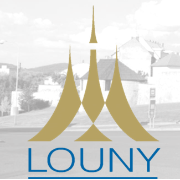 P O H Á R U   O S V O B O Z E N Í				2021   S PODPOROU MĚSTA LOUNYDatum konání :  od čtvrtka 5. srpna do neděle 15. srpna 2021Místo konání :  Kuželna na Tyršově cvičišti v Lounech, Rybalkova ul. 2964Ředitel turnaje :     Rollová Jitka		Hlavní rozhodčí :    Lojda PatrikStartovné : 4 členné družstvo			480,- Kč	hradí se před začátkem hry		registrovaný jednotlivec :  	120,- Kč		neregistrovaný jednotlivec :   	  80,- KčPředpis : 	Startují čtyřčlenná družstva a též jednotlivci na 100 HS, neregistrovaní na 60 HS, hraje se 		podle pravidel kuželkářského sportu a tohoto rozpisu. Výkony závodníků v družstvech se započítávají do hodnocení jednotlivců. Vítězem se stává družstvo (jednotlivec) s nejvyšším počtem poražených kuželek.      	V případě rovnosti rozhoduje lepší dorážka a následuje nižší počet chyb.Startují :  	Přihlášená družstva, jejichž počet se neomezuje a jednotlivci, kteří se mohou                  	přihlásit i v průběhu soutěže.Úhrada :  	Pořadatel hradí náklady spojené s technickým zabezpečením turnaje, včetně                  	nákupu cen. Ostatní náklady hradí startující.Podmínky startu :  Startuje se ve sportovním úboru, v obuvi s hladkou světlou 			   podrážkou.Ceny :   	Věcné ceny pro družstva na 1 - 5.místě. Soutěž mužů je rozdělena na kategorii „Elite“ (ligoví hráči a reprezentanti) a kategorii ostatní registrovaní. Pro ně je připraveno celkem 15 hodnotných cen. Samostatně je hodnocena soutěž žen a neregistrovaných. V případě opakovaného startu se do soutěže o ceny započítává jen nejlepší výsledek.              	Drobné věcné ceny za dosažení 320 a více poražených kuželek do plných,               	dorážku bez újezdu a 160 a více poražených kuželek v dorážce.Přihlášky : Zašlete nejpozději do 22. července 2021. Navrhněte alespoň dva termíny Vaší                     účasti!Adresy a kontakty :  přihlášky elektronicky na adresu : sodomkam@seznam.cz¨		Miroslav Sodomka – 739 000 349Hrací dny : soboty, neděle a svátky zahájení utkání vždy v 9,00;  od 13,00 a  od 17,00;                   	ve všední dny zahájení utkání v 17,00 – individuálně lze dohodnout                   	i dřívější nebo pozdější zahájení hry. Těšíme  se  na  Vaši  účast  v letošním  58. ročníku Poháru osvobození